Vraag 35 t/m 40Vraag 35: Wat betekenen de volgende symbolen?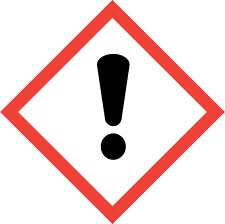 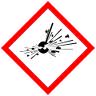 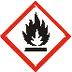 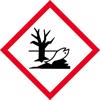 Vraag 36: Waarom staan er waarschuwingssymbolen op schoonmaakmiddelen. Vraag 37: Geef 5 tips om te voorkomen dat er ongelukken in huis gebeuren met gevaarlijke stoffen. Welke tip vind jij het belangrijkst? Vraag 39: Wat wordt er bedoeld met vaste lasten in de huishouding? Vraag 40 Wat is het verschil tussen persoonlijke uitgaven en algemene uitgaven in een gezin? Vraag 41: Wat zijn reserveringsuitgaven? 